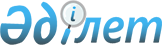 Аудандық мәслихаттың кейбір шешімдерінің күші жойылды деп тану туралыАқтөбе облысы Мұғалжар аудандық мәслихатының 2016 жылғы 2 наурыздағы № 295 шешімі      Қазақстан Республикасының 2001 жылғы 23 қаңтардағы "Қазақстан Республикасындағы жергілікті мемлекеттік басқару және өзін-өзі басқару туралы" Заңының 7 бабына сәйкес, Мұғалжар аудандық мәслихаты ШЕШІМ ҚАБЫЛДАДЫ:

      1. Мұғалжар аудандық мәслихатының мынадай шешімдерінің күші жойылсын:

      1) Мұғалжар аудандық мәслихатының 2014 жылғы 14 сәуірдегі № 153 "Аудандық мәслихаттың 2013 жылғы 25 желтоқсандағы № 129 "Мұғалжар ауданында әлеуметтік көмек көрсету, мөлшерлерін белгілеу және мұқтаж азаматтардың жекелеген санаттарының тізбесін айқындау қағидаларын бекіту туралы" шешіміне өзгеріс енгізу туралы" шешімі (нормативтік құқықтық кесімдерді мемлекеттік тіркеу тізілімінде № 3868 санымен тіркелген және 2014 жылғы 15 мамырдағы № 19 аудандық "Мұғалжар" газетінде жарияланған);

      2) Мұғалжар аудандық мәслихатының 2014 жылғы 24 желтоқсандағы № 186 "Мұғалжар аудандық мәслихатының 2013 жылғы 25 желтоқсандағы № 129 "Мұғалжар ауданында әлеуметтік көмек көрсету, мөлшерлерін белгілеу және мұқтаж азаматтардың жекелеген санаттарының тізбесін айқындау қағидаларын бекіту туралы" шешіміне толықтырулар енгізу туралы" шешімі (нормативтік құқықтық кесімдерді мемлекеттік тіркеу тізілімінде № 4173 санымен тіркелген және 2015 жылғы 29 қаңтардағы №4 аудандық "Мұғалжар" газетінде жарияланған).

      2. Осы шешім қабылданған күннен бастап қолданысқа енгізіледі.


					© 2012. Қазақстан Республикасы Әділет министрлігінің «Қазақстан Республикасының Заңнама және құқықтық ақпарат институты» ШЖҚ РМК
				
      Аудандық мәслихаттың

Аудандық мәслихаттың

      сессия төрағасы

хатшысы

      Н.Қалиева

С.Салықбаев
